Track and Field Mini UnitGeorgette Sumners & Charlotte JunkerUniversity of VictoriaEPHE 311: Physical Education for General Classroom TeachersProf. D. GeneauApril 1, 2021IndexCurricular Goals for Unit, p. 3Lesson 1: Short distance running & intro to relay, p. 4Lesson 2: Shot put, p. 9Lesson 3: Long jump, p. 13Lesson 4: Discus, p. 19UDL Checkpoints, p. 23Curricular Goals for UnitCompetence in throwing a shotput and discus Develop, refine, and apply fundamental movement skills in a variety of physical activities and environmentsDevelop and apply a variety of movement concepts and strategies in different physical activitiesMovement conceptsNon-locomotor and Manipulative skillsHow to participate in different types of physical activities (individual and dual activities)Competence in sprintingDevelop, refine, and apply fundamental movement skills in a variety of physical activities and environmentsproper technique for fundamental movement skills, including non-locomotor, locomotor, and manipulative skillsmovement concepts and strategiesCompetence in relay Develop, refine, and apply fundamental movement skills in a variety of physical activities and environmentsDevelop and apply a variety of movement concepts and strategies in different physical activitiesproper technique for fundamental movement skills, including non-locomotor, locomotor, and manipulative skillsmovement concepts and strategiesCompetence in long jumpDevelop, refine, and apply fundamental movement skills in a variety of physical activities and environmentsDevelop and apply a variety of movement concepts and strategies in different physical activitiesproper technique for fundamental movement skills, including non-locomotor, locomotor, and manipulative skillsmovement concepts and strategiesSystematic Task Analysis - Sprinting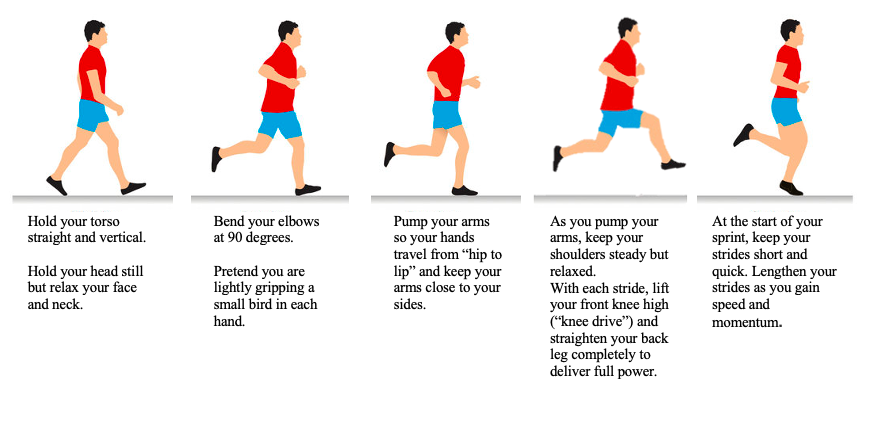 Reference:Coach Jim. (2016, August 14). Running: How to teach kids to sprint correctly. Retrieved March 20, 2021, from https://activeforlife.com/teach-kids-to-sprint-correctly/Wensor, D. (2007). Great Ideas for Group Games A Collection of Games for Conducting Warm Up Activities and Event Skill Training. Retrieved March 20, 2021, from https://littleathletics.com.au/wp-content/uploads/2018/11/Great-Ideas-for-Group-Games.pdfWensor, D. (2019, October 25). How to Teach Kids Circular Relay Baton Changes. Retrieved March 23, 2021, from https://coachingyoungathletes.com/2016/10/27/how-to-teach-kids-circular-relay-baton-changes/Reference[Little Athletics Victoria]. (2015, July 7). Getting Started with Shot Put and Discus //LANicTV [video file]. Retrieved from https://youtu.be/HFei17H7sAc    *Note lesson plan #3 is from EPHE 310Reference:Athletics Coach. (January 8, 2020). The Fundamentals - Standing Long Jump [Video]. YouTube. https://www.youtube.com/watch?v=dVgtvAXeBQwComprehension Checkpoint 3.1 Activate or supply background knowledge. (2018, January 12). Retrieved from http://udlguidelines.cast.org/representation/comprehension/background-knowledgeHester, K. (2012, November 13). TD1 Minute: Standing Broad Jump. Retrieved from https://www.stack.com/a/standing-broad-jumpPlaymeo. (n.d.). Jump Tag Game Teaches the Joy of Friendly Competition. Retrieved from https://www.playmeo.com/activities/running-tag-pe-games/jump-tag/Wensor, D. (July 4, 2016). How to Teach Young Athletes Long Jump. Coaching Young Athletes.https://coachingyoungathletes.com/2016/07/24/how-to-teach-young-athletes-to-long-jump/ReferenceBedard, B. (n.d.) A complete guide to the discus standing throw. https://xpollinationproductions.com/discus-stand-throw/ Lasorsa, R. (n.d.) Basic Movements for the Beginner Discus Thrower. Retrieved from http://www.ustfccca.org/assets/symposiums/2011/Lasorsa_Beginner-discus-thrower.pdf [PhysEd Games]. (2011, May 14) Yoshi [video file]. Retrieved from https://youtu.be/suFRXDX2KpUUDL Checkpoint 4.1 - Vary the methods for response and navigationThroughout the lesson plan we provide alternatives for students who may struggle to safely use the heavier traditional manipulatives for track. Discus - Frisbey Shot put - SoftballRelay baton - Paper towel rollsUDL Checkpoint 8.3 - Foster collaboration and communityExamining what it means to work collaboratively in a seemingly individual and competitive sport. Looking at team environments and dynamics of encouragement and support behind the scenes of track and field activities. Groups are created by the teacher at the beginning of the unit with consideration of student behaviour and physical ability. Closure of first and last lessons have prompts to reflect on group work. The teacher should remind students of the importance of group encouragement throughout.Lesson #:  1 of 4Focus: Short distance running & intro to relayGrade: 6 CoedMaterials/Resources:Relay batonPaper Towel RollsDisk conesWhistle Learning Objectives:Psychomotor:SprintingRunningPassing (baton)Cognitive:Team strategy when creating order in  relayAffective:Teamwork and SportsmanshipOverview of Lesson:-       Warm Up Flip-       Body 1 Sprint-       Culminating Activity 1 Practice Sprint-      Body 2 Relay-       Culminating Activity 2 Practice Relay-       ClosureNotes and Set Up:- Book time on track- Optional: list of groups for sprint heatsLesson PlanTimeTeaching PointsIntroductionMeet in field Run over outline of today's classWarm Up FlipDivide students into 2 teamsPlace cones spaced out across field half facing up and half downWhen the whistle blows team A tries to turn all the cones facing up and team B tries to turn them all facing downAt the end of the round blow the whistle and compare the number of cones up and down, the team with the highest number winsPlay as many 2 minute rounds as time allowsBody 1 SprintHave students form two rows facing you in the field Standing in front begin jogging on the spot with the students, students follow teachers leadElbows are at 90 degreesImagine they are holding a small bird in each hand - don't crush it but don't let it escapeBegin to pump hands from hip to lipBegin to run in place faster bringing knees up higher Run on the spot quickly for 5 secondsDuring this time exampine students movement and give corrective cuesCulminating Activity 1 SprintHave students line up along the track by the 100m dash areaUse a predetermined group list to evenly match student ability or if comfortable allow students to choose what heat they would like to go inRun mock races Give students minimum 2 roundsBody 2 RelayHave students line up in two rows with the instructor in front (same as sprinting instruction)Introduce/review the basic concept of relayWith the help of an advanced student demonstrate how to pass a baton in relayStudents all face forward to the right and practice passing the baton down the lineCulminating Activity 2 RelayIn teams students will line up on the 200m lines around the trackStudents will practice the baton pass to become comfortable with the movementStudents will now work on timed prompts from the teachers whistle focusing on efficiency and accuracy ClosureAs a class review key steps of sprint and relaySprint: 90 elbows, closed hands, pump arms, high kneesRelay: Eyes forward, hand flat palm up steady, opposite hands, firm passGroup reflection:How was your group dynamic?How did you support each other today?Take time to give some constructive feedback within the group2 min10 min (12 min)5 min (17 min)15 min (32 min)5 min (37 min)10 (47 min)3 min (50)Safety:To avoid collisions make sure the playing area is large enough and have cones widely spaced apart Keep head stillBend elbows 90 degreesHands closedHigh kneesSafety:Make sure students are spaced apart and stay in their placeWhile students should drive knees up they should not be straining and pulling hamstrings Focus on efficiency resetting between each heatStudents should become more comfortable with track meet racing formatUse paper roll if neededReceivers hand is extended behind just below should with palm up and hand flat Receivers always face forwardPass baton with downward motionPass happens with alternate hands (right to left, left to right)The non-visual pass – the receiver’s eyes should be forward while runningThe receiving hand is steadyThe baton is placed firmly into the receiver’s handUsing the alternate hands during the passLesson #:  2 of 4Focus: Shot put (standing throw).Grade: 6 CoedMaterials/Resources: 8 large triangle cones, 40 smaller circular cones (if not enough you can substitute with other objects such as pennies), one rubber ball for every two students (or any heavier weighted ball they can pass), 5 shot put balls, 15 Hula Hoops. (assuming class is around 25 students)Learning Objectives:Psychomotor: Pivoting, balancing, weight transfer, and throwing. Cognitive:Understand and follow safety guidelines & effort awareness (speed force)Affective:Teamwork and sportsmanship. Overview of Lesson:-       Warm Up Game: Hungry Hungry Hippos-       Body: Shot Put practice-       Culminating Activity: Shot put with Hula Hoop Targets-       ClosureNotes and Set Up:- set up two grids for hungry hippos warm up- set up 5 cones approx 10 steps away from each other in a line for shot put practiceLesson PlanTimeTeaching PointsWarm Up Game: Hungry Hungry HipposSet up four big triangular cones in a square, approximately twenty steps from each other.Place 4 smaller circular cones in each corner and directly in the middle. Have 3-4 students go to each corner.When timer starts students will run and collect one of the smaller round cones and bring it back to their corner, repeat until 1min is up.Students can only collect one cone at a time.Aim of the game is to have the most amount of cones in your corner.Arm specific warm up for shot put: Skipping arm circles (across the gym or to line of cones if outside).Knee push ups for 20sec, do them with the class (amount is personal choice).Demonstrate how to do a standing shot-put throwUse soft ball or rubber (heavier) dodge ball and play pass “shotput style” BodyRetrieve indoor shot put balls Review technique by asking questions, then demonstrate again.Divide class into five even lines (all facing the same direction, place cone where line will start, each line is far away from the next)Give a shot put to the student at the start of each line, all groups will throw when you say it is “okay to go”. Then they will pass the ball to the next person in the line.Culminating ActivityKeep set up from previous activity.Place three hula hoops and at increasing distance away for all five groups.The closest Hula hoop is worth one point, the middle is worth two points, and the furthest hoop is worth three points. Goal is to get the most points for your team.ClosureReview key points for throwing shot put while stretchingStretches: tricep behind head hold, shoulder hold, hamstring stretch, quad stretch, pigeon pose. 15min10min (total 25min)10min(total 35min)15min(total 50min)5min (total 55min)Split class into two groups and run two separate hungry hippos games.Model how to collect the cones: get low, bend your knees, and use those legs. Don’t hinge from hips or use your back. Have a conversation with class about why warming up arms is important before doing shot put. How to demonstrate throwing a shotput:Hold the ball at the base of the fingers not in the palm of the hand.Ball supported by the three middle fingers with the thumb and the little finger giving balance to each side of it.Hold close to the neck just under the jaw bone.Throwing arm elbow held up.Non throwing arm points in the direction of the throw.Ball is pushed forward from the neck.face forward then step sideways and shift weight from the back foot to front foot throwing the ball and facing forwards again. Most of the power comes from the legs.Could let them know that the finished shot put throw has a shuffle at the start, which is a higher level than we will be doing today. When the ball is being passed to the next student, could have them say one star and a wish for the student who just went. To ensure safety, once all five teams have thrown everyone collects their ball at the same time.Have each team count their own points as a groupGive individual feedback while the game is going on.Lesson #:  3 of 4Focus: Standing Long JumpGrade: 6 CoedMaterials/Resources:- This lesson takes place on a track with a long jump- Assessment SheetLearning Objectives:Psychomotor:·      Reaction Time·      Speed of Movement·      Explosive power ·      Flexibility·      BalanceCognitive:·      Visualizing steps then executingAffective:·      Not being comparative in an environment that skill level is easily discernible Overview of Lesson:-       Warm Up-       Body-       Culminating Activity-       Extra-       ClosureNotes and Set Up:- Book trackLesson PlanTimeTeaching PointsIntroduction-  Bring students out to track field-  Discuss overview of lesson in circle2 minWarm Up: Follow the Leader with Dynamic Stretches- In field stand 5 ft apart- Everyone close eyes and teacher picks one leader and one detective- Leader chooses dynamic stretch and others mimic- Detective guesses leader (3 tries)- After caught leader becomes detective and teacher picks new leader10 min (12 min)Stretches:Horizontal leg swingsVertical leg swingsArm circlesLeg circlesJumping jacksSkip in placeThe “slow motion jog” (emphasis on high knees and glute kicks)“Hula arm swings” (with torso twists)-     Be purposeful with movements and stretches-     Leader, where is the detective looking when you switch actions?-     Students don’t look directly at the leaderBody: Standing Long JumpStep by step teacher example-  Students stand along the sides of the sand pit and watchCommand style walk through-  Students line up along field at least 3 feet apart from each other-  Standing a good distance in front of the students review steps one more time -  Now observing, call out ques for students to follow-  Repeat a few times until confidentIndividual practice time-  Students line up in two lines on either side of jump pits (4 lines total)-  Teacher at one pit and EA at other-  Each line alternates jumping20 min (32 total)Steps of Standing Long Jump:When practicing the standing long jump a great way to approach it is “bend-stretch-bend"Stand with feet just behind the white line shoulder width apartWith eyes focused forward, bring arms backward in a controlled motion while bending at the hips, knees, and ankle lowering your bodyThe take-off is similar to a trapeze artist or jumping for money barsSwing the arms forward and upward in a powerful movementAs you swing your arms, push off the ground extending the legs, propelling your body forwardIn the air extend hips up and out, bringing feet forwardLand almost like a frog knees bent, allowing your legs to absorb the impact, weight slightly forwardFeet should be flat and close together, making contact with the ground at the same timeWhen landing your head should be facing up and bottom down If need be hand can land slightly in front of feetTeaching points:Focus on control first and distance secondWait for my cues before jumpingCues:Ready (get attention)Set (set up)Go (take off/jump)Watch for:Are eyes look forward while jumpingDoes the body stretch out at take-offBending legs when landingLanding heads up-bottom downFalling forwardWhere are the handsContinue to examine and give individual feedback and praiseCulminating Activity: Jump Tag-   Assign each student a number-   Get students to mix and spread out in the field where they are apart but can still near other students-   Beginning with number one the teacher will call out a number and the student who is assigned that number is the tagger for that round-   That student will call back their number and yell 'jump' as they jump trying to tag someone-   But as the student calls jump all others are free to jump as well trying to avoid getting tagged-   If a student is tagged, they stand in that spot as an obstacle for other playersWhen a student who is out gets their number called in the sequence, they can go back into the game15 min (47 total)Remind students goal of the game is to be the last one standingStudents must watch out for others jumping around them (re-enforce eyes forward)Remind students that they're still focusing on proper jumping formClosure- Back to circle- Q & A style review of lesson points3 min (50 total)Questions:- What are the 3 parts of the standing long jump?- Can someone tell me what we are looking for in the take off? Jump? Landing?- And what do we need to always make sure to do to stay safe?Lesson #:  4 of 4Focus: DiscusGrade: 6 CoedMaterials/Resources: two sets of pennies (or at least pennies for half the class), two mats, at least 5 discuses (all preferably the lighter option which is 1kg), 10 cones, 15 hula hoops. (assuming class is around 25 students)Learning Objectives:Psychomotor:hand-eye coordination, balancing, weight transfer, throwing, and pivoting.Cognitive: Understand and follow safety guidelines & effort awareness (speed force)Affective: Teamwork and sportsmanship. Overview of Lesson:-       Warm Up: Yoshi & dynamic movements-       Body: Discus practice-       Culminating Activity: Discus with Hula Hoop Targets-       ClosureNotes and Set Up:- For Yoshi, set up a mat against the wall on each side of the gym. - If needed review this slow motion video of throwing a discus before class to refresh memory: https://www.youtube.com/watch?v=QgmBbqf2FSg Lesson PlanTimeTeaching PointsWarm Up: YoshiDivide the class into two teams.Goal of the game is for players to run and make it to the mat of the other team without getting tagged. If a player gets tagged they have to sit down, they can be saved by someone on their team tagging them and walking back with them. When all of the players on a team make it to the opposing teams mat they win!If the teacher yells ‘Yoshi’, everyone who is sitting stands up, and everyone runs as fast as they can to the mat of the opposing team. The first team to have all its members on the mat wins!Arm specific warm-up movements: Skipping arm circles (across gym or to line of cones if outside)Knee push ups for 20sec, do them with the class (amount is personal choice)Body: Discus standing throw practice. Demonstrate and describe how to throw a discus. Divide class into their five designated teams (all facing the same direction, place cone where line will start, each line is far away from the next)Give a discus to the student at the start of each line, all groups will throw discus when you blow the whistle signalling it is “okay to go”.Then they will pass the discus to the next person in the lineCulminating ActivityKeep set up from body activity.Place three hula hoops and at increasing distance away for all five groups.The closest Hula hoop is worth one point, the middle is worth two points, and the furthest hoop is worth three points. Goal is to get the most amount of points for your team.ClosureReview key points for throwing discus while stretchingStretches: tricep behind head hold, shoulder hold, hamstring stretch, quad stretch, pigeon pose. Group reflection:How was your group dynamic?How did you support each other today?Take time to reflect on how your group has progressed throughout this unit.15min3min (total 18min)10min(total 28min)15min(total 43min)5min(total 48min)5min(total 53min)Yell ‘Yoshi’ when the game is getting slow or you need to wrap up.If a player on the mat wants to help a teammate out and tag them, they can but they have to walk back to their side with them. You can only save one person at a time! Might want to include a buffer zone around the mats so players can’t ‘puppy guard’. First show how to hold the discus in the throwing hand:Discus held flat against the palm of the hand with the edge sitting first joint of the fingers, thumb rests on the back of the discus.How to stand:Feet shoulder width apart, stand sideways to where you want to throw.How to throw:hold discus up at eye height to start with non-throwing hand underneath.Swing discus back with arm and shoulders/hips follow.Swing discus forward again and release.Weight shifts from back foot to front foot as the discus is thrown off index finger .Aiming for a flat spin.Power comes from the legs and hips, not the upper body!Once all five teams have thrown everyone collects their disc at the same time.Have each team count their own points as a group.Give individual feedback while the game is going on.